Safety PlanTemplateChange HistoryTo do listThis chapter shall provide a complete list of known missing elements or actions to reach the desired maturity level of this document.RASI(C) chartFill in the responsibilities with regards to this document in the RASI(C) chart below.ConventionsDocument status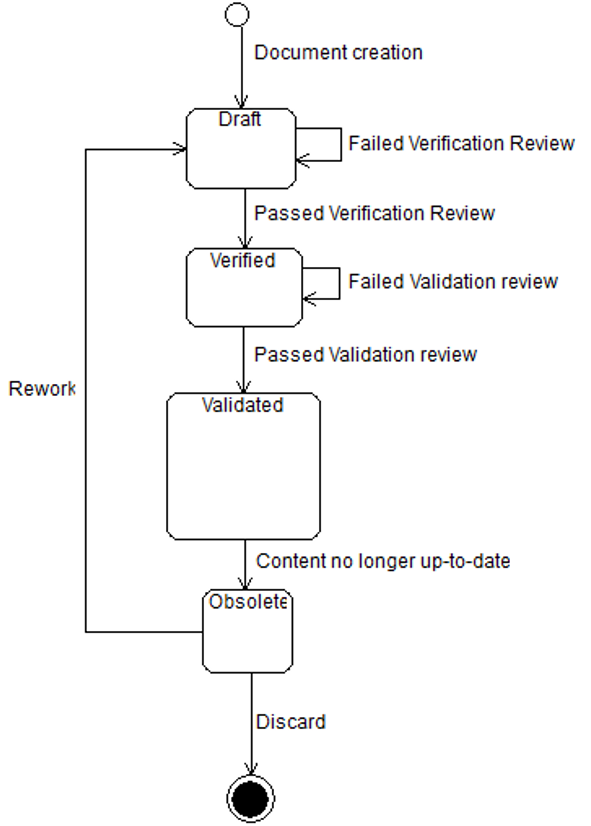 Document life cycleMaturity level assignmentAt every validation review an estimate is made regarding the maturity level of this document. The estimate is based on the amount of ISO26262 requirements this document satisfies in relation to how many still have to be satisfied.Only the person(s) responsible for the validation review may determine the maturity level of the Safety Case documents.The maturity level will be assigned based on a scale of 0 – 4:Not compliant<50% compliant, roughly half of the aspects mentioned in ISO26262 are covered<75% compliant, roughly ¾ of the aspects mentioned in ISO26262 are covered<90% compliant, most of the aspects mentioned in ISO26262 are covered>90% compliant, so far to judge every aspect of the ISO26262 is coveredAbbreviated termsList all abbreviations here which are used in this document and are not covered by ISO26262-1 Clause 2Purpose and scopeThe safety plan shall include:a) the planning of the activities and procedures for achieving functional safety;b) the implementation of project-independent safety activities in accordance with Clause 5 into project specific safety management;c) the definition of the tailored safety activities, in accordance with 6.4.5, if applicable;d) the planning of the hazard analysis and risk assessment in accordance with ISO 26262-3:2011, Clause 7;e) the planning of the development activities, including the development and implementation of thefunctional safety concept in accordance with ISO 26262-3:2011, Clause 8, the product development at the system level in accordance with ISO 26262-4, the product development at the hardware level in accordance with ISO 26262-5 and the product development at the software level in accordance with ISO 26262-6;f) the planning of the development interface agreement (DIA) in accordance with ISO 26262-8:2011,Clause 5, if applicable;g) the planning of the supporting processes, in accordance with ISO 26262-8;h) the planning of the verification activities in accordance with ISO 26262-3, ISO 26262-4, ISO 26262-5, ISO 26262-6 and ISO 26262-8:2011, Clause 9; and the planning of the safety validation activities inaccordance with ISO 26262-4:2011, Clause 9;NOTE The verification activities are detailed in the item integration and testing plan (see ISO 26262-4) and the software verification plan (see ISO 26262-6). The validation activities are detailed in the validation plan (see ISO 26262-4). See also 6.4.3.3.i) the planning of the confirmation reviews, the initiation of the functional safety audit(s) and the initiation of the functional safety assessment in accordance with 6.4.7 to 6.4.9;NOTE The level of independence given in 6.4.7, and the qualifications given in 5.4.3, of the persons that carry out the confirmation measures are specified in the safety plan.j) the planning of the analysis of dependent failures in accordance with ISO 26262-9:2011, Clause 7, if applicable, and the safety analyses in accordance with ISO 26262-9:2011, Clause 8;k) the provision of the proven in use arguments of the candidates in accordance with ISO 26262-8:2011, Clause 14, if applicable; andl) the provision of the confidence in the usage of software tools in accordance with ISO 26262-8:2011, Clause 11, if applicable.Related documentsTo fill inInput documentsFor creating xxxxxxxxxx:For refining the xxxxxxxxxxxxx:Work products The following work products result from a validation activity:xxxxxxxxxxxxxxxxOther related documentsIf any other documents are used to create the Validation Plan, please note them here.ISO26262 complianceMaturity level indication rationaleWhich requirements of ISO26262-4 clause 8 are covered and which are not?What is the current requirements-coverage of this document according to ISO26262. Please also describe how this is defined/calculated.Elements and aspects of this document which are not compliant to ISO26262Which elements are missing in this document or which elements are not conform ISO26262? Refer to ISO26262 requirements.Provide measures to be taken to enhance compliancy to ISO26262.Note to editor:ISO26262-2:2011 6.4.3.5 States the following:6.4.3.5 The safety plan shall include:
a) the planning of the activities and procedures for achieving functional safety;
b) the implementation of project-independent safety activities in accordance with Clause 5 into project specific safety management;
c) the definition of the tailored safety activities, in accordance with 6.4.5, if applicable;
d) the planning of the hazard analysis and risk assessment in accordance with ISO 26262-3:2011, Clause 7;
e) the planning of the development activities, including the development and implementation of the
functional safety concept in accordance with ISO 26262-3:2011, Clause 8, the product development at
the system level in accordance with ISO 26262-4, the product development at the hardware level in
accordance with ISO 26262-5 and the product development at the software level in accordance with
ISO 26262-6;
f) the planning of the development interface agreement (DIA) in accordance with ISO 26262-8:2011,
Clause 5, if applicable;
g) the planning of the supporting processes, in accordance with ISO 26262-8;
h) the planning of the verification activities in accordance with ISO 26262-3, ISO 26262-4, ISO 26262-5,
ISO 26262-6 and ISO 26262-8:2011, Clause 9; and the planning of the safety validation activities in
accordance with ISO 26262-4:2011, Clause 9;
NOTE The verification activities are detailed in the item integration and testing plan (see ISO 26262-4) and the
software verification plan (see ISO 26262-6). The validation activities are detailed in the validation plan (see
ISO 26262-4). See also 6.4.3.3.
i) the planning of the confirmation reviews, the initiation of the functional safety audit(s) and the initiation of
the functional safety assessment in accordance with 6.4.7 to 6.4.9;
NOTE The level of independence given in 6.4.7, and the qualifications given in 5.4.3, of the persons that carry
out the confirmation measures are specified in the safety plan.
j) the planning of the analysis of dependent failures in accordance with ISO 26262-9:2011, Clause 7, if
applicable, and the safety analyses in accordance with ISO 26262-9:2011, Clause 8;
k) the provision of the proven in use arguments of the candidates in accordance with ISO 26262-8:2011,
Clause 14, if applicable; and
l) the provision of the confidence in the usage of software tools in accordance with ISO 26262-8:2011,
Clause 11, if applicable.Assignment of roles / persons ReferencesGeneral descriptionIntroductionStructure of the documentBackground coloursGlossaryDescription of the Safety Plan tableSafety Plan tableAppendix A – Review form for Safety Plan Template (Template only!!!)Change HistoryReview LogNotes to editorRevisionDateAuthorChapter(s)ReasonChange101-01-2016J. Johnsson1Content out of dateRemoved completed tasksNameTasks/ActivitiesCompanyEmail addressResponsibleJames SmithCompanyXjsmith@companyx.comAccountableSupportiveInformedConsulted (optional)NameRoleRole descriptionJames SmithFSMFunctional Safety Manager, responsible for the conformance of [company / department] to ISO26262.[name][role][description]ResponsibilityDescriptionResponsibleThe person who is ultimately responsible for the delivery of the work product. This person has to ensure the correctness, completeness, retention and availability of this document.AccountableThe person who has ultimate accountability and approval authority. This person is legally responsible for the correct implementation according to ISO26262.SupportiveThe team or person(s) supporting carrying out the “real” work. They are committed to the completion of the work product.InformedPerson(s) who must stay informed regarding results or actions taken but are not involved in final decision-making.Consulted (Optional) Those who can provide valuable input into the development of work products and are capable of determining the quality and correctness of the work product.DraftWhen a new document is created the status “Draft” will be assigned. Only after a positive verification review the document can be promoted to “Verified” by performing a verification review. Also Obsolete documents can be assigned the status “Draft” after changes have been made to update.Please refer to ISO26262-2 Table D.1 – Overview of verification reviews.VerifiedStatus after a successful verification review according to ISO26262-2 has been performed on a document with status “Draft”.ValidatedStatus after a successful validation review  according to ISO26262-2 has been performed on a document with status “Verified”.ObsoleteThe status of the document should be changed to “Obsolete” when its contents no longer match the current state of the Item, System or organization it concerns, regardless of the former document state.Document titleInternal IDRevision nrStatusResource locationProject planSafety planFunctional safety assessment planFunctional safety conceptDocument titleInternal IDRevision nrStatusResource locationTechnical safety requirements specificationHARASafety GoalsFunctional Safety ConceptDocument titleInternal IDRevision nrStatusResource locationRequirementIssueMeasureTrigger9.4.4 The results of the validation shall be evaluated.Evaluation is not yet mentioned in this document.Describe evaluation measures.Define the evaluation in the Safety Plan.Put on roadmapSafety PlanSafety PlanSafety Plan1System-/ Component name2Version and date3StatusNo.DescriptionCompanyNameShort symbolContact details1Project Manager (Item)Company xMr. xPMI_CxPhone:MobileFax:eMail:2Safety Manager (Item)Company xMrs. YSMI_CxPhone:MobileFax:eMail:3Project Manager (EPS)Company yDr. ZPM_CyPhone:MobileFax:eMail:4Safety Manager (EPS / Project ABC)Company 1Phone:MobileFax:eMail:5Quality Manager (EPS / Project ABC)Company 1Phone:MobileFax:eMail:6R&D Manager (EPS / Project ABC)Phone:MobileFax:eMail:…Safety Expert (EPS / Project ABC) (HW + HW-Test)Phone:MobileFax:eMail:Phone:MobileFax:eMail:Phone:MobileFax:eMail:No.DescriptionAuthorShort symbolVersion1ISO26262 Part 1 to 9: Road vehicles – Functional SafetyFirst edition: 2011-11234…No.Number in listReference to standardThe referring chapter number of ISO26262ContentSummarized content descriptionObjectives / TargetShort description of each objective/target. The content describes the requirements of the ISO26262 standardImplementation of Objectives / TargetsDescription and hints of the implementation in the projectInput documentsDocument content, prerequisites or results which are needed as input informationOutput documentsDocuments, content or results which are output informationResponsibilityThe responsible for the output document. For first approach as minimum info the resp. organisation has to be stated. There might be more than one.Implementation accomplishmentAs far as the implementation differs from the responsible organisation it has to be stated by whom the implementation/accomplishment relies on. There might be more than one named thus these can be named by adding rows.StartPlanned start of the activity in accordance to the project planEndPlanned end of the activity in accordance to the project planResources [h]If applicable: Estimated working hours for outputNoteSpace for notesNo.Reference to standardContentObjectives / TargetImplementation of Objectives / TargetsInput documentsOutput documentsResponsibilityImplementation accomplishmentStartEndResources [h]NoteDate of note1GeneralGeneralGeneralGeneralGeneralGeneralGeneralGeneralGeneralGeneralPurposeProcedure2ISO26262-2Management of functional safetyManagement of functional safetyManagement of functional safetyManagement of functional safetyManagement of functional safetyManagement of functional safetyManagement of functional safetyManagement of functional safetyManagement of functional safetyManagement of functional safetyISO26262-2, Clause 5Management of functional safety – Overall safety managementManagement of functional safety – Overall safety managementManagement of functional safety – Overall safety managementManagement of functional safety – Overall safety managementManagement of functional safety – Overall safety managementManagement of functional safety – Overall safety managementManagement of functional safety – Overall safety managementManagement of functional safety – Overall safety managementManagement of functional safety – Overall safety managementManagement of functional safety – Overall safety management2.12.22.3ISO26262-2, Clause 6Management of functional safety – Safety Management during the concept phase and the product developmentManagement of functional safety – Safety Management during the concept phase and the product developmentManagement of functional safety – Safety Management during the concept phase and the product developmentManagement of functional safety – Safety Management during the concept phase and the product developmentManagement of functional safety – Safety Management during the concept phase and the product developmentManagement of functional safety – Safety Management during the concept phase and the product developmentManagement of functional safety – Safety Management during the concept phase and the product developmentManagement of functional safety – Safety Management during the concept phase and the product developmentManagement of functional safety – Safety Management during the concept phase and the product developmentManagement of functional safety – Safety Management during the concept phase and the product development2.4RevisionDateAuthorChapter(s)ReasonDescription0.0104-07-2016R. vd BoomAllIncrease usability of these documentsProcessing general feedback to all template documentsRevisionDateReviewerChapter(s)ResultComments1